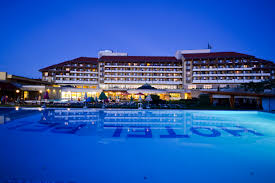 3.Hunguest Hotel PelionNemzetközi értékszámszerző versenyA verseny rendezője : Tapolca Városi SportegyesületA verseny helye, ideje : HOTEL  PELION Tapolca2019. november 23--24.A verseny támogatója: Hunguest Hotel PelionTapolca Város Önkormányzata, Tapolca VSE sakkszakosztályaLebonyolítás:  5 fordulós svájci rendszer keretében. U2200, U1600 csoport FIDE RATING!Játékidő: 1,5-1,5 óra + 5 sec. lépésenkéntNevezés: sakkozo@gmail.com  Mobil: +36-70/381-0838 Istvándi LajosNevezési díjak: 5.000,- Ft / fő Gyermek (14 éves korig) és 60 év felett: 2.500,- Ft / főBIBI Panzióban szállás igényelhető 3ágyas szobákban: 4000 ft/fő Díjazás: Egyéni versenyek: 1-3.helyezett kupa,érem,tárgydíj ,oklevél díjazásLegjobb U14 éves,U12,U10,U8 évesek különdíjak!Tervezett program:2019. november 23 – én (szombat)0800 – 08,30 – ig: Regisztráció a verseny színhelyén 8,45– : Megnyitó9,00 – 12,30 – ig: I. forduló14,00 – 1730 – ig: II. forduló18,00 – 21,oo– ig: III. forduló2019. november 24 – én (vasárnap)0900 – 12,30 – ig: IV forduló14,00 – 17,oo – ig: V. forduló17,300 – órakor: Eredményhirdetés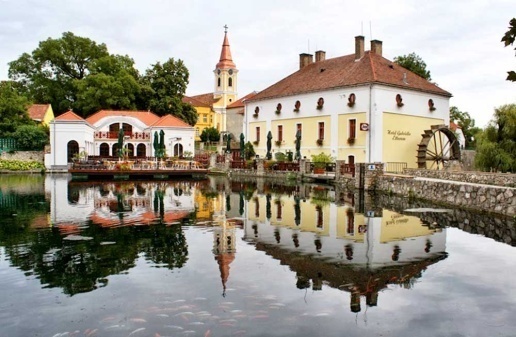 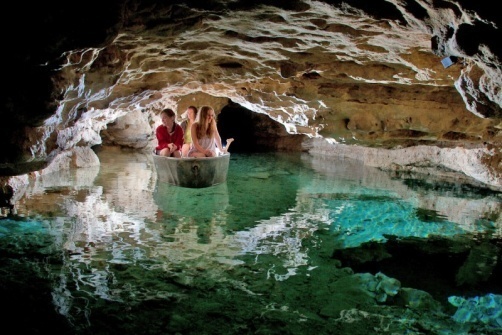 